Client Information Booklet	January 2019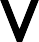 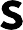 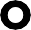 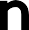 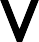 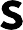 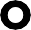 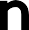 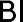 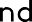 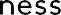 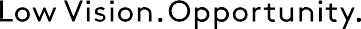 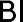 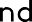 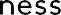 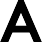 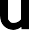 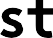 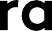 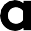 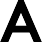 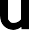 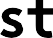 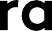 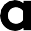  Vision loss?	 We’re here to help.	When vision loss starts to impact daily life, it’s time to call Vision Australia. We are vision loss experts and work with people of all ages to maximise their remaining vision. We help people achieve independence, stay safe and increase their ability to participate in everyday life. For more information: 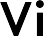 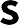 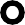 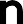 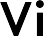 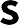 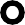 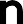 Call	1300 847 466Email	info@visionaustralia.org
Visit	visionaustralia.org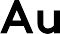 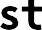 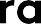 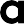 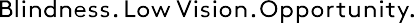 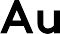 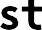 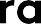 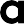  Contents	 Introduction	Vision Australia exists to support people who are blind or have low vision to live the life they choose.This document covers key information about your rights and responsibilities, your privacy, services, and how you can provide feedback and make a complaint. It also includes a list of relevant contacts for your convenience.For more information about Vision AustraliaCall		1300 84 74 66TTY		02 9334 3260Fax		1300 84 73 29Visit		www.visionaustralia.org Rights and responsibilities	As a client you have the right to:Be treated with respect, dignity and your privacy respectedReceive the information you need to help you decide on the best servicesReceive information in a way that is accessible to youAccess services and products without discriminationReceive supports in the way you want to meet your needsChoose the gender of your primary service providerGive feedback or make a complaint about service provision without any retributionInvolve an advocate or support person of your choiceAs a client your responsibilities are to:Treat our service staff and other clients with courtesy and respectInform Vision Australia about how you wish your supports to be delivered to meet your needs and goalsWork with Vision Australia to ensure we can provide the supports to meet your needs and goalsAdvise Vision Australia about any concerns you have regarding the supports been providedTake responsibility for the results of any decision made jointly with staff about services arrangedProvide a safe work environment for staff members who work within your home and support them to provide services safelyVision Australia’s responsibilities as a service provider are to:Provide services in accordance with all relevant laws and rules pertaining to your plan or package and as outlined in your individual agreement with usWork with you to provide supports that meet your needs, goals and consult on how these supports will be providedCommunicate openly, honestly and in a timely mannerKeep accurate records of any services provided to youEnhance and respect your independence and dignityProvide clear information about service options availableInform you of your rights and responsibilities in relation to services and productsRespect your privacy and confidentiality and protect the personal and sensitive information provided to usVision Australia believes you have the right to make an informed choice; to experience life and take advantage of opportunities for learning, developing competencies and independence and, in doing so, take a calculated risk. We will work together with you to look for solutions tailored to support you to live the way you choose.Vision Australia recognises that no two clients’ lived experience will be the same. We commit to listening and understanding your personal experience, and to work with you in an inclusive and respectful way, using our person centred approach and ensuring cultural safety for all.Protecting your privacy and confidentiality	All Vision Australia service users can be assured that their privacy, dignity and confidentiality is respected in the collection, use and disclosure of personal information.Vision Australia is committed to its legislative responsibility to protect the personal information of its clients, carers, customers, donors, staff and volunteers. We will ensure all data is collected lawfully, fairly and with consent and is used for a lawful purpose.Privacy and management of client recordsVision Australia is required to maintain an accurate record of relevant information and services provided to you. Your information is managed under the terms of your written (or verbal) consent (or consent of person responsible or guardian). To provide you with services, Vision Australia only requests or shares service information with relevant third party health professionals or organisations as required. You can specify who you do not want us to share or exchange information with.This consent will be reviewed when:A client wishes to change how their data is to be shared or exchanged (inclusion or exclusion of various parties, health professionals or other service providers)A client who has previously exited services returns for new servicesWhen Vision Australia needs to use client data for purposes which are not covered under an existing/ current consentConsent can be withdrawn at any time. Non- identifying information is provided to funding bodies as required. Your record is confidential; privacy rights are upheld and the record is securely stored.The principle of freedom of information is endorsed by Vision Australia. On written request, you will be provided with supervised access to your record.All records are retained and protected in accordance with legislative requirements. A digital record will be retained indefinitely. This permanent record is a summary of all services received by you and associated notes.Complaints and feedback – tell us what you think	We value your feedback and it can help us improve our services to you. Tell us about any suggestions, compliments or complaints about services or staff members. Feedback is managed fairly, promptly, confidentially and without retribution. We use your feedback to make changes and become a better service.You can lodge a complaint through an external advocate at any time. Your choice of advocate will be respected by Vision Australia, and if requested, Vision Australia will assist to access an advocate or language services specialist.To provide feedback or make a complaint,please call 1300 84 74 66, contact your local office, any Vision Australia staff member or visit www.visionaustralia.orgClients have the right to lodge feedback to an external third party. If you would like to do so, please refer to the contact details found at the end of the brochure.Human rights and freedom from abuseIn the provision of services, Vision Australia ensures that the human rights of its clients are upheld. We are committed to the elimination of all forms of discrimination and to the prevention of all forms of abuse, exploitation, neglect, violence and harm. Vision Australia has a zero tolerance for abuse.Service completion and service withdrawalServices are planned with you to ensure they meet your needs and goals. A service agreement is completed when your identified goals have been achieved or when you elect to cease services before the completion of the agreed services. You can remain connected with us by receiving a client newsletter, using our library services, visiting Vision Australia’s website, listening to segments about Vision Australia on Vision Australia Radio or the RPH network (Radio for the Print Handicapped) or join our Facebook page.You can contact us when there is a change in vision or a change in personal circumstances or when a new need arises; Vision Australia will, where relevant, refer you to other assessment agencies e.g. My Aged Care or National Disability Insurance Agency.Vision Australia services may be withdrawn where the client no longer meets the eligibility criteria due to improved vision or where a client is unable to fulfil his or her responsibilities to meet agreed goals. If the client’s behaviour is threatening or menacing, an agreed action plan is developed to support the client to continue in service. Where agreed client responsibilities and actions cannot be fulfilled, services will cease. Working in partnership	To deliver services that open up possibilities for people who are blind or have low vision, Vision Australia works in partnership with government, supporters, trusts and foundations, community groups, educators, health professionals, businesses, advocacy agencies and our clients.Individual service agreementVision Australia works in partnership with you (and/or your family, carer, advocate and others as required) to develop a service agreement to identify services that will support you to reach your goals.Client and consumer consultationEngaging clients and consumer groups in meaningful consultation in relation to all aspects of the organisation is highly valued. We regularly contact clients to obtain feedback on the quality of our services and also seek their input throughquestionnaires, discussion groups, consumer forums, advisory committees and from time to time clients may be asked to participate in audit interviews.The Board of Vision Australia convenes a Client Reference Group to seek advice and feedback on specific matters relating to the experience of our clients and direction of the organisation. This Group operates under Vision Australia’s Client Reference Group Charter.For more information visit        www.visionaustralia.org/about-us/client-reference-groupMembersAny person over the age of 18 years may become a member of Vision Australia. The annual fee is $25 and membership entitles a person to be involved at general meetings, receive papers and to vote on issues of importance.Supporters and VolunteersVision Australia relies on the generosity of people in the community to raise a significant proportion of the money to deliver our services. We appreciate any support and all gifts go towards services. Clients may receive marketing material in the mail giving them the option to donate. If a client would like to discuss their membership and communication preferences please call 1800 42 20 77.While many support us financially, others give their time and skills as volunteers. The more than 2900 registered volunteers enable Vision Australia to reduce costs and devote more resources to deliver services to people who are blind or have low vision.AdvocatesAn advocate is a person who can speak and act on behalf of someone else. You may choose to work through an advocate of your choice to help make decisions or resolve issues. You may choose an advocate who is a family member, friend, member of our Client Reference Group or use an external agency (see Other Contacts). Vision Australia supports and respects the choice the client makes. Other Contacts	Aged Care Quality and Safety CommissionTo raise concerns about the quality of care or services to people receiving aged care services.Phone	1800 55 05 52Visit		www.agedcarecomplaints.gov.auAged Care Complaints CommissionerTo raise concerns about the quality of care or services to people receiving aged care services.Phone	1800 55 05 52Visit		www.agedcarecomplaints.gov.auBlind Citizens AustraliaConsumer group that advances opportunities and advocacy for people who are blind or have low vision.Phone	1800 03 36 60Visit		www.bca.org.au/Commonwealth Respite and Carelink CentresProvides short term emergency respite services.Ph		1800 05 22 22Visit		www.dss.gov.au/Department of Communities, Disability Services and SeniorsClient feedback regarding Disability Services in Queensland can be lodged via the complaints unit.Phone	1800 08 04 64Visit		www.communities.qld.gov.au/Department of Child Safety, Youth and WomenPhone	1800 08 04 64Visit		www.csyw.qld.gov.au/Disability Services CommissionClients can provide feedback to the Commission regarding disability services in VictoriaPhone	1800 67 73 42Visit		www.odsc.vic.gov.au/Elder Abuse ConcernsEach state and territory provides information about abuse, abuse prevention and useful contacts via their website.Phone	1800 20 04 22 or 1800 62 82 21       Visit		www.myagedcare.gov.au/Health and Disability Services Complaints Office Western AustraliaClients can provide feedback to the office regarding disability services in Western AustraliaPhone	1800 81 35 83Visit		www.hadsco.wa.gov.auMy Aged CareThe gateway for older Australian’s to receive services including information on aged care for you, a family member, friend or someone you’re caring for.Phone	1800 20 04 22Visit		www.myagedcare.gov.au/Older Persons Advocacy NetworkTo raise concerns about the quality of your aged care services and want to speak to someone about this, this advocacy service may be able to help.Phone	1800 70 06 00Visit		www.opan.com.au/  Australian Human Rights CommissionThe Australian Human Rights Commission can investigate and resolve complaints of discrimination, harassment and bullying.Visit		www.humanrights.gov.au/National Disability Abuse and Neglect HotlineAustralia-wide telephone hotline for reporting abuse and neglect of people with disabilities using government funded services.Phone	1800 88 00 52Visit		www.disabilityhotline.org/NDIS Quality and Safeguard CommissionIndependent body that works to improve quality and safety of NDIS services and support. Complaints can be made to the NDIS Commission.Phone	1800 03 55 44Visit		www.ndiscommission.gov.au/NDIS (National Disability Insurance Scheme)A scheme to ensure people under 65 years with a disability receive the support they need.Phone	1800 80 01 10Email	feedback@ndis.gov.auVisit		www.ndis.gov.au/Sexual Assault Services throughout AustraliaList of state-based organisations that provide support and information.Visit		www.sass.org.au/directory Government Support	Vision Australia would like to acknowledge the following government funding and support:Commonwealth GovernmentDepartment of Communications and the ArtsDepartment of EmploymentDepartment of HealthDepartment of Human ServicesDepartment of Social ServicesDepartment of Veterans’ AffairsNational Disability Insurance SchemeCommunity Broadcasting FoundationAustralian Capital TerritoryCommunity Services DirectorateVictorian State GovernmentDepartment of Education and TrainingDepartment of Health & Human ServicesDepartment of Environment, Land, Water and PlanningNew South Wales State GovernmentDepartment of Family and Community Services (Ageing, Disability and Home Care)Department of EducationNSW Ministry of HealthNorthern Territory GovernmentDepartment of EducationQueensland State GovernmentDepartment of Education and TrainingDepartment of Communities, Disability Services and SeniorsDepartment of Child Safety, Youth and WomenTasmanian State GovernmentDepartment of EducationWestern Australia State GovernmentDepartment of CommunitiesOur Commonwealth Home Support Program is funded by the Australian Government Department of Social Services. Visit the Department of Social Services website (www.dss.gov.au/) for more information.Community Broadcasting Foundation supports Vision Australia radio Contact us	visionaustralia.org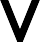 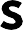 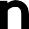 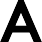 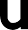 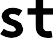 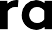 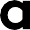 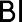 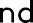 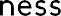 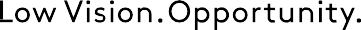 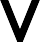 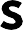 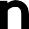 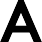 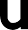 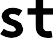 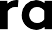 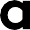 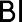 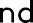 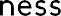 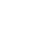 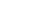 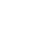 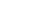 Emotional support and groupsfor social inclusion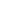 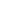 Occupational therapistsfor independenceMobility specialiststo stay safe and get around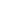 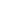 Orthoptists to assess functional vision and make recommendationsEducation and employment support to achieve aspirationsAids and equipment from our shop to improve daily living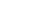 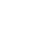 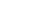 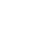 Technology and training to stay connected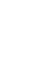 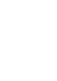 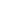 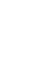 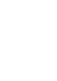 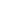 Early intervention, children’s and adolescent’s specialised servicesSeeing Eye Dogsfor independence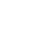 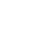 Audio books and library for leisure and learningHelpful information and advice for clients and familiesMy Aged Care and NDIS experts to maximise fundingCall1300 84 74 66TTY02 9334 3260Fax1300 84 73 29Visitwww.visionaustralia.org/